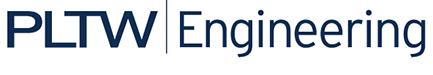 Project 9.3a(v) Virtual Design Briefs (Wooden Mechanical Toy)Client: 	Craft supply and toy sellersTarget Consumer:	People who like to construct home craft projectsDesigner:		__________________________Problem Statement:	Do-it-yourself home projects are becoming increasingly popular. People are often looking for beginner to intermediate home craft projects.Design Statement:	Design and model a mechanical toy that can be assembled with small rubber bands and/or glue.Constraints:Must be a free standing toy.May not have a footprint that exceeds 6” depth x 12” width x 10” height.Must be manually operated. Must have a minimum of three separate motions or moving actions once assembled.Must be made of wood or plastic.Motions should be cause/effect.